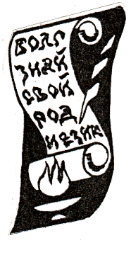 Национална инициатива за отбелязване на 149 години от гибелта на Апостола на свободатаСУ „Св. Паисий Хилендарски“ – Пловдив, за втора година инициира сред училищата съвместното отбелязване на 149 години от гибелта на Васил Левски.На 18 февруари 2021 г. 3500 ученици от I до XII клас от 12 образователни институции в гр. Пловдив едновременно рецитираха Ботевото стихотворение „Обесването на Васил Левски“. Събитието бе отразено в YouTube с общ видеоклип https://youtu.be/lJ6-ucMoA0Y, включващ кадри от всяко училище, а ученици и учители споделиха мнения за вълненията от подготовката и минутите, в които във всяка класна стая заедно са рецитирали едно от най-вълнуващите произведения за Левски. Тазгодишната инициатива е подкрепена от Министерството на образованието и науката. Включването на училищата от страната на 18 февруари 2022 г. ще даде възможност на повече ученици да отдадат почит към паметта на Левски по един нетрадиционен начин и да съпреживеят мощта на Ботевото слово. В 12:00 ч. учениците едновременно ще рецитират стихотворението „Обесването на Васил Левски“. Възможно е за учениците от начален етап по преценка на учителите да бъдат избрани отделни куплети от произведението. За включване в инициативата е необходимо училищата да подадат предварителна информация на https://docs.google.com/forms/d/e/1FAIpQLSca3DE2Hkpqkv9bIEK7M4-mOdfxM10ruOrH3_o0BOy_Po-8Zg/viewform  В деня на събитието се очаква училищата да публикуват снимки и/или кратки видеозаписи на www.149-levski.bg . Достъпът до споделените материали ще е възможен за всички.Необходимо е предварително писмено съгласие на родителите за заснемане на учениците.